ПОСТАНОВЛЕНИЕ МИНИСТЕРСТВА АНТИМОНОПОЛЬНОГО РЕГУЛИРОВАНИЯ И ТОРГОВЛИ РЕСПУБЛИКИ БЕЛАРУСЬ, МИНИСТЕРСТВА ЖИЛИЩНО-КОММУНАЛЬНОГО ХОЗЯЙСТВА РЕСПУБЛИКИ БЕЛАРУСЬ, МИНИСТЕРСТВА ЭНЕРГЕТИКИ РЕСПУБЛИКИ БЕЛАРУСЬ, МИНИСТЕРСТВА ФИНАНСОВ РЕСПУБЛИКИ БЕЛАРУСЬ11 октября 2019 г. N 84/17/33/54О ПОРЯДКЕ РАСЧЕТОВ УРОВНЯ ВОЗМЕЩЕНИЯ НАСЕЛЕНИЕМ ЗАТРАТ НА ОКАЗАНИЕ ЖИЛИЩНО-КОММУНАЛЬНЫХ УСЛУГ И ПЛАТЕЖЕЙ НАСЕЛЕНИЯ ЗА ЖИЛИЩНО-КОММУНАЛЬНЫЕ УСЛУГИ, УСЛУГУ ПО УПРАВЛЕНИЮ ОБЩИМ ИМУЩЕСТВОМ СОВМЕСТНОГО ДОМОВЛАДЕНИЯ В ЖИЛЫХ ДОМАХНа основании подпункта 1.2 пункта 1 Указа Президента Республики Беларусь от 5 декабря 2013 г. N 550 "О некоторых вопросах регулирования тарифов (цен) на жилищно-коммунальные услуги и внесении изменений и дополнений в некоторые указы Президента Республики Беларусь" Министерство антимонопольного регулирования и торговли Республики Беларусь, Министерство жилищно-коммунального хозяйства Республики Беларусь, Министерство энергетики Республики Беларусь и Министерство финансов Республики Беларусь ПОСТАНОВЛЯЮТ:1. Утвердить Инструкцию о порядке расчетов уровня возмещения населением затрат на оказание жилищно-коммунальных услуг и платежей населения за жилищно-коммунальные услуги, услугу по управлению общим имуществом совместного домовладения в жилых домах (прилагается).(в ред. постановления МАРТ, МЖКХ, Минэнерго, Минфина от 24.07.2023 N 46/9/27/42)2. Настоящее постановление вступает в силу с 1 января 2020 г.Первый заместитель Министраантимонопольного регулированияМинистр жилищно-коммунального хозяйстваЗаместитель Министра энергетикиМинистр финансов                                              УТВЕРЖДЕНО                                              Постановление                                              Министерства антимонопольного                                              регулирования и торговли                                              Республики Беларусь,                                              Министерства жилищно-                                              коммунального хозяйства                                              Республики Беларусь,                                              Министерства энергетики                                              Республики Беларусь,                                              Министерства финансов                                              Республики Беларусь                                              11.10.2019 N 84/17/33/54ИНСТРУКЦИЯО ПОРЯДКЕ РАСЧЕТОВ УРОВНЯ ВОЗМЕЩЕНИЯ НАСЕЛЕНИЕМ ЗАТРАТ НА ОКАЗАНИЕ ЖИЛИЩНО-КОММУНАЛЬНЫХ УСЛУГ И ПЛАТЕЖЕЙ НАСЕЛЕНИЯ ЗА ЖИЛИЩНО-КОММУНАЛЬНЫЕ УСЛУГИ, УСЛУГУ ПО УПРАВЛЕНИЮ ОБЩИМ ИМУЩЕСТВОМ СОВМЕСТНОГО ДОМОВЛАДЕНИЯ В ЖИЛЫХ ДОМАХГЛАВА 1ОБЩИЕ ПОЛОЖЕНИЯ1. Настоящая Инструкция определяет порядок расчетов уровня возмещения населением затрат на оказание жилищно-коммунальных услуг и платежей населения за жилищно-коммунальные услуги, услугу по управлению общим имуществом совместного домовладения в жилых домах.(в ред. постановления МАРТ, МЖКХ, Минэнерго, Минфина от 24.07.2023 N 46/9/27/42)2. Планируемый уровень возмещения населением затрат на оказание жилищно-коммунальных услуг рассчитывается на очередной финансовый год без учета льгот, предоставляемых отдельным категориям граждан, по каждой услуге комплекса жилищно-коммунальных услуг и в целом по комплексу жилищно-коммунальных услуг <*>.(в ред. постановления МАРТ, МЖКХ, Минэнерго, Минфина от 24.07.2023 N 46/9/27/42)--------------------------------<*> Для целей настоящей Инструкции под комплексом жилищно-коммунальных услуг понимается предоставление жилищно-коммунальных услуг населению (техническое обслуживание, холодное и горячее водоснабжение, теплоснабжение, водоотведение (канализация), обращение с твердыми коммунальными отходами, техническое обслуживание лифта, газоснабжение, электроснабжение), а также санитарное содержание вспомогательных помещений жилого дома, техническое обслуживание запорно-переговорных устройств жилого дома, электроснабжение на освещение вспомогательных помещений и работу оборудования, за исключением лифтов, электроснабжение на работу лифтов в многоквартирных жилых домах.3. Фактический уровень возмещения населением затрат на оказание комплекса жилищно-коммунальных услуг рассчитывается без учета льгот, предоставляемых отдельным категориям граждан в соответствии с законодательством, по каждой услуге комплекса жилищно-коммунальных услуг и в целом по комплексу жилищно-коммунальных услуг.4. Расчет планируемого и фактического уровней возмещения населением затрат по каждой услуге комплекса жилищно-коммунальных услуг и в целом по комплексу жилищно-коммунальных услуг осуществляется Министерством антимонопольного регулирования и торговли (далее - МАРТ) и применяется для оценки и принятия решений по прогнозируемому изменению субсидируемых государством тарифов (цен) на жилищно-коммунальные услуги, тарифов (цен), обеспечивающих полное возмещение экономически обоснованных затрат на их оказание, тарифов по санитарному содержанию вспомогательных помещений жилого дома, техническому обслуживанию запорно-переговорных устройств жилого дома, размеров возмещения расходов на электроэнергию, потребляемую на освещение вспомогательных помещений и работу оборудования, за исключением лифтов, расходов на электроэнергию, потребляемую на работу лифтов, в многоквартирных жилых домах.Данные расчеты по уровню возмещения в срок не позднее чем через 10 дней после получения необходимой в соответствии с нормами настоящей Инструкции информации направляются в Министерство жилищно-коммунального хозяйства (далее - МЖКХ) и Министерство энергетики (далее - Минэнерго).(в ред. постановления МАРТ, МЖКХ, Минэнерго, Минфина от 24.07.2023 N 46/9/27/42)ГЛАВА 2ПОРЯДОК РАСЧЕТА ПЛАТЕЖЕЙ ЗА ЖИЛИЩНО-КОММУНАЛЬНЫЕ УСЛУГИ, УСЛУГУ ПО УПРАВЛЕНИЮ ОБЩИМ ИМУЩЕСТВОМ СОВМЕСТНОГО ДОМОВЛАДЕНИЯ В ЖИЛЫХ ДОМАХ(в ред. постановления МАРТ, МЖКХ, Минэнерго, Минфина от 24.07.2023 N 46/9/27/42)5. Расчет платежей за жилищно-коммунальные услуги семьи из трех человек, проживающей в двухкомнатной квартире общей площадью 48 квадратных метров, оборудованной газовой плитой, системой централизованного отопления и горячего водоснабжения, с учетом нормативного потребления данных услуг по субсидируемым государством тарифам (ценам) на жилищно-коммунальные услуги, услугу по управлению общим имуществом совместного домовладения в жилых домах, размерам возмещаемых расходов (далее - стандартная квартира), осуществляется МАРТ по форме согласно приложению 1 исходя из платежей по каждой услуге комплекса жилищно-коммунальных услуг, а также платежей за капитальный ремонт и услугу по управлению общим имуществом совместного домовладения в жилых домах.(в ред. постановления МАРТ, МЖКХ, Минэнерго, Минфина от 24.07.2023 N 46/9/27/42)6. Рост платежей населения за комплекс жилищно-коммунальных услуг, в том числе по каждой услуге комплекса жилищно-коммунальных услуг, а также платежей за капитальный ремонт и услугу по управлению общим имуществом совместного домовладения в жилых домах определяется как разница между платежами по стандартной квартире по состоянию на 1 января (1 июня без учета индексации) очередного финансового года и 31 декабря года, предшествующего очередному финансовому году.(в ред. постановления МАРТ, МЖКХ, Минэнерго, Минфина от 24.07.2023 N 46/9/27/42)При этом суммарное годовое увеличение платежей населения за комплекс жилищно-коммунальных услуг, а также платежей за капитальный ремонт и услугу по управлению общим имуществом совместного домовладения в жилых домах по стандартной квартире без учета индексации не должно превышать допустимого их роста, уровень которого определен в соответствии с законодательством.(в ред. постановления МАРТ, МЖКХ, Минэнерго, Минфина от 24.07.2023 N 46/9/27/42)ГЛАВА 3ПОРЯДОК РАСЧЕТА ПЛАНИРУЕМОГО УРОВНЯ ВОЗМЕЩЕНИЯ НАСЕЛЕНИЕМ ЗАТРАТ НА ОКАЗАНИЕ ЖИЛИЩНО-КОММУНАЛЬНЫХ УСЛУГ7. Расчет планируемого уровня возмещения населением затрат на оказание жилищно-коммунальных услуг производится МАРТ по форме согласно приложению 2 на основании следующих прогнозных данных:(в ред. постановления МАРТ, МЖКХ, Минэнерго, Минфина от 24.07.2023 N 46/9/27/42)7.1. среднереспубликанских удельных значений среднегодовых затрат по каждой услуге комплекса жилищно-коммунальных услуг, в том числе:по техническому обслуживанию, холодному водоснабжению, водоотведению (канализации), теплоснабжению (собственное производство), обращению с твердыми коммунальными отходами, техническому обслуживанию лифта, оказываемых организациями системы МЖКХ, - на уровне среднереспубликанских значений планово-расчетных цен без учета плановых накоплений;(в ред. постановления МАРТ, МЖКХ, Минэнерго, Минфина от 24.07.2023 N 46/9/27/42)по санитарному содержанию вспомогательных помещений жилого дома, техническому обслуживанию запорно-переговорных устройств жилого дома, по возмещению расходов на электроэнергию, потребляемую на освещение вспомогательных помещений и работу оборудования, за исключением лифтов, расходов на электроэнергию, потребляемую на работу лифтов, в многоквартирных жилых домах, оказываемых организациями системы МЖКХ;(в ред. постановления МАРТ, МЖКХ, Минэнерго, Минфина от 24.07.2023 N 46/9/27/42)по газоснабжению, электроснабжению и теплоснабжению, оказываемых газоснабжающими организациями, входящими в состав государственного производственного объединения по топливу и газификации "Белтопгаз" (далее - газоснабжающие организации), и энергоснабжающими организациями, входящими в состав государственного производственного объединения электроэнергетики "Белэнерго" (далее - энергоснабжающие организации). Удельные затраты на услуги газоснабжения, электроснабжения и теплоснабжения, оказываемые газоснабжающими и энергоснабжающими организациями, определяются в соответствии с законодательством в сфере энергетики и газоснабжения при формировании на очередной финансовый год цен на природный газ и тарифов на электрическую и тепловую энергию;7.2. планируемых среднереспубликанских удельных затрат на оказание услуги по теплоснабжению населения, рассчитываемых исходя из:среднегодовых удельных затрат на услуги по теплоснабжению по энергоснабжающим организациям и организациям системы МЖКХ;(в ред. постановления МАРТ, МЖКХ, Минэнерго, Минфина от 24.07.2023 N 46/9/27/42)плановых годовых объемов оказания услуг теплоснабжения населения энергоснабжающими организациями (по договорам, заключенным с физическими лицами) и организациями системы МЖКХ (собственное производство);(в ред. постановления МАРТ, МЖКХ, Минэнерго, Минфина от 24.07.2023 N 46/9/27/42)7.3. средневзвешенных значений уровней тарифов (цен) по каждой услуге комплекса жилищно-коммунальных услуг, определяемых исходя из:уровней тарифов (цен) по услугам комплекса жилищно-коммунальных услуг, устанавливаемых на начало планируемого года;плановых годовых объемов их оказания населению, в том числе по теплоснабжению, исходя из плановых годовых объемов оказания услуг теплоснабжения населению энергоснабжающими организациями (по договорам, заключенным с физическими лицами) и организациями системы МЖКХ (собственное производство).(в ред. постановления МАРТ, МЖКХ, Минэнерго, Минфина от 24.07.2023 N 46/9/27/42)8. Планируемый в среднем по году уровень возмещения населением затрат по каждой услуге комплекса жилищно-коммунальных услуг определяется как отношение средневзвешенного значения уровня тарифа (цены) на каждую услугу комплекса жилищно-коммунальных услуг и среднегодового удельного значения затрат на ее оказание.9. Планируемый в среднем по году уровень возмещения населением затрат в целом по комплексу жилищно-коммунальных услуг определяется как процентное отношение планируемой на очередной финансовый год суммы платежей населения за комплекс жилищно-коммунальных услуг к планируемой на очередной финансовый год сумме затрат на их оказание.Сумма платежей населения за комплекс жилищно-коммунальных услуг рассчитывается как сумма произведений средневзвешенных значений уровней тарифов (цен) по каждой услуге комплекса жилищно-коммунальных услуг и плановых годовых объемов ее оказания.Сумма плановых затрат по комплексу жилищно-коммунальных услуг рассчитывается как сумма произведений удельных значений затрат по каждой услуге комплекса жилищно-коммунальных услуг и планового годового объема ее оказания.10. Планируемый уровень возмещения населением затрат на оказание жилищно-коммунальных услуг подлежит пересчету в течение финансового года в случаях изменения:уровней тарифов (цен) по услугам комплекса жилищно-коммунальных услуг;среднегодового прогнозируемого курса белорусского рубля по отношению к доллару США;цен на природный газ для газоснабжающих и энергоснабжающих организаций;цен на природный газ, тарифов на электрическую энергию для организаций системы МЖКХ.(в ред. постановления МАРТ, МЖКХ, Минэнерго, Минфина от 24.07.2023 N 46/9/27/42)При этом при корректировке планируемого уровня возмещения населением затрат на оказание жилищно-коммунальных услуг по причине изменения в установленном порядке уровней тарифов (цен) по составляющим комплекса жилищно-коммунальных услуг средневзвешенные значения уровней тарифов (цен) определяются исходя из установленных (измененных) уровней тарифов (цен) на каждую услугу комплекса жилищно-коммунальных услуг и плановых годовых объемов ее оказания.ГЛАВА 4ПОРЯДОК РАСЧЕТА ФАКТИЧЕСКОГО УРОВНЯ ВОЗМЕЩЕНИЯ НАСЕЛЕНИЕМ ЗАТРАТ НА ОКАЗАНИЕ ЖИЛИЩНО-КОММУНАЛЬНЫХ УСЛУГ11. Расчет фактического уровня возмещения населением затрат на оказание жилищно-коммунальных услуг осуществляется МАРТ по форме согласно приложению 3 на основании следующих данных, представляемых в срок не позднее 31 января с уточнением до 15 апреля года, следующего за отчетным:11.1. фактических объемов каждой услуги комплекса жилищно-коммунальных услуг, оказанной населению (для нужд населения), в натуральном выражении за отчетный год:по техническому обслуживанию, холодному водоснабжению, теплоснабжению (собственное производство) и горячему водоснабжению, водоотведению (канализации), обращению с твердыми коммунальными отходами, техническому обслуживанию лифта, сложившихся по организациям системы МЖКХ;(в ред. постановления МАРТ, МЖКХ, Минэнерго, Минфина от 24.07.2023 N 46/9/27/42)по санитарному содержанию вспомогательных помещений жилого дома, техническому обслуживанию запорно-переговорных устройств жилого дома, по возмещению расходов на электроэнергию, потребляемую на освещение вспомогательных помещений и работу оборудования, за исключением лифтов, расходов на электроэнергию, потребляемую на работу лифтов, в многоквартирных жилых домах, сложившихся по организациям системы МЖКХ;(в ред. постановления МАРТ, МЖКХ, Минэнерго, Минфина от 24.07.2023 N 46/9/27/42)по газоснабжению, сложившихся по газоснабжающим организациям, электроснабжению и теплоснабжению (по договорам, заключенным с физическими лицами), сложившихся по энергоснабжающим организациям;11.2. сумм затрат на оказание населению каждой услуги комплекса жилищно-коммунальных услуг, которые рассчитываются как произведение фактических удельных среднегодовых затрат по каждой услуге комплекса жилищно-коммунальных услуг на фактический годовой объем ее оказания населению:по техническому обслуживанию, холодному водоснабжению, теплоснабжению (собственное производство) и горячему водоснабжению, водоотведению (канализации), обращению с твердыми коммунальными отходами, техническому обслуживанию лифта, сложившихся по организациям системы МЖКХ;(в ред. постановления МАРТ, МЖКХ, Минэнерго, Минфина от 24.07.2023 N 46/9/27/42)по санитарному содержанию вспомогательных помещений жилого дома, техническому обслуживанию запорно-переговорных устройств жилого дома, по возмещению расходов на электроэнергию, потребляемую на освещение вспомогательных помещений и работу оборудования, за исключением лифтов, расходов на электроэнергию, потребляемую на работу лифтов, в многоквартирных жилых домах, сложившихся по организациям системы МЖКХ;(в ред. постановления МАРТ, МЖКХ, Минэнерго, Минфина от 24.07.2023 N 46/9/27/42)по газоснабжению, сложившихся по газоснабжающим организациям, электроснабжению и теплоснабжению (по договорам, заключенным с физическими лицами), сложившихся по энергоснабжающим организациям;11.3. сумм платежей, подлежащих к оплате (начисленных, оплаченных по заявительному принципу) (без учета льгот) в отчетном году населением, за каждую услугу комплекса жилищно-коммунальных услуг, которые рассчитываются как произведение фактического объема каждой услуги комплекса жилищно-коммунальных услуг, оказанной населению за отчетный год, и действующих на 31 декабря отчетного года тарифов (цен) на такую услугу.12. Фактический уровень возмещения населением затрат по комплексу жилищно-коммунальных услуг определяется как процентное отношение общей суммы платежей, подлежащих к оплате (начисленных, оплаченных по заявительному принципу) (без учета льгот) в отчетном году населением за комплекс жилищно-коммунальных услуг, к общей сумме затрат на их оказание.13. Фактический уровень возмещения населением затрат по каждой услуге комплекса жилищно-коммунальных услуг определяется как процентное отношение суммы платежей, подлежащих к оплате (начисленных, оплаченных по заявительному принципу) (без учета льгот) в отчетном году населением, за каждую услугу комплекса жилищно-коммунальных услуг, исчисленной в соответствии с подпунктом 11.3 пункта 11 настоящей Инструкции, к сумме затрат на ее оказание, исчисленной в соответствии с подпунктом 11.2 пункта 11 настоящей Инструкции.Приложение 1к Инструкции о порядке расчетов уровнявозмещения населением затрат на оказаниежилищно-коммунальных услуг и платежейнаселения за жилищно-коммунальные услуги,услугу по управлению общим имуществомсовместного домовладения в жилых домах(в редакции постановления Министерстваантимонопольного регулирования и торговлиРеспублики Беларусь, Министерства жилищно-коммунального хозяйства РеспубликиБеларусь, Министерства энергетикиРеспублики Беларусь, Министерства финансовРеспублики Беларусь 24.07.2023 N 46/9/27/42)(в ред. постановления МАРТ, МЖКХ, Минэнерго, Минфина от 24.07.2023 N 46/9/27/42)Расчет платежей населения за жилищно-коммунальные услуги, услугу по управлению общим имуществом совместного домовладения в жилых домах семьи из трех человек, проживающей в двухкомнатной квартире общей площадью 48 квадратных метров, оборудованной газовой плитой, системой централизованного отопления и горячего водоснабжения, с учетом нормативного потребления данных услуг по тарифам (ценам) на жилищно-коммунальные услуги, размерам возмещаемых расходов--------------------------------<*> Применяется средневзвешенное значение тарифа по жилым домам, оборудованным функционирующим мусоропроводом, и жилым домам, не оборудованным мусоропроводом или оборудованным нефункционирующим мусоропроводом.Приложение 2к Инструкции о порядке расчетов уровнявозмещения населением затрат на оказаниежилищно-коммунальных услуг и платежейнаселения за жилищно-коммунальные услуги,услугу по управлению общим имуществомсовместного домовладения в жилых домах(в ред. постановления МАРТ, МЖКХ, Минэнерго, Минфинаот 24.07.2023 N 46/9/27/42)Расчет планируемого уровня возмещения населением затрат на оказание жилищно-коммунальных услуг--------------------------------<*> Применяется средневзвешенное значение тарифа по жилым домам, оборудованным функционирующим мусоропроводом, и жилым домам, не оборудованным мусоропроводом или оборудованным нефункционирующим мусоропроводом.Приложение 3к Инструкции о порядке расчетов уровнявозмещения населением затрат на оказаниежилищно-коммунальных услуг и платежейнаселения за жилищно-коммунальные услуги,услугу по управлению общим имуществомсовместного домовладения в жилых домах(в ред. постановления МАРТ, МЖКХ, Минэнерго, Минфинаот 24.07.2023 N 46/9/27/42)Расчет фактического уровня возмещения населением затрат на оказание жилищно-коммунальных услуг--------------------------------<*> Применяется средневзвешенное значение тарифа по жилым домам, оборудованным функционирующим мусоропроводом, и жилым домам, не оборудованным мусоропроводом или оборудованным нефункционирующим мусоропроводом.(в ред. постановления МАРТ, МЖКХ, Минэнерго, Минфина от 24.07.2023 N 46/9/27/42)и торговли Республики БеларусьИ.В.ВежновецРеспублики БеларусьА.А.ТереховРеспублики БеларусьВ.А.ЗакревскийРеспублики БеларусьМ.Л.Ермолович(в ред. постановления МАРТ, МЖКХ, Минэнерго, Минфина от 24.07.2023 N 46/9/27/42)N п/пНаименование услуги и норматив ее потребленияЕдиница измеренияНормативы потребленияЗначение уровня тарифов (цен) на жилищно-коммунальные услуги, услугу по управлению общим имуществом совместного домовладения в жилых домах, размера возмещаемых расходовПлатежи за жилищно-коммунальные услуги, услугу по управлению общим имуществом совместного домовладения в жилых домах в расчете на семью из трех человек, проживающую в типовой квартире при нормативном потреблении жилищно-коммунальных услуг, рублей1234561Техническое обслуживание1 м2 общей площади48 м2В1Д1 = В1 x 482Теплоснабжение:1 ГкалВ2-2.1отопление1 м2 общей площади0,0272 Гкал на 1 м2 общей площади в месяцВ2.1 = В2 x 0,0272Д2.1 = В2 x 0,0272 x 482.2горячее водоснабжение1 человек0,0422 Гкал за подогрев 1 м3 холодной воды в месяц (2,1 м3 на одного человека в месяц)В2.2 = В2 x 0,0422 x 2,1Д2.2 = В2 x 0,0422 x 2,1 x 33Холодное водоснабжение:----3.11 м3 воды1 м3-В3.1-3.2на одного человека1 человек4,2 м3 в месяцВ3.2 = В3.1 x 4,2Д3.2 = В3.1 x 4,2 x 34Водоотведение (канализация):----4.11 м3 сточных вод1 м3-В4.1-4.2на одного человека1 человек4,2 м3 в месяцВ4.2 = В4.1 x 4,2Д4.2 = В4.1 x 4,2 x 35Обращение с твердыми коммунальными отходами <*>:----5.11 м3 твердых коммунальных отходов1 м31 м3 в годВ5.1-5.2на одного человека1 человекА5.2 = А5.1 / 12В5.2 = В5.1 / 12Д5.2 = В5.1 / 12 x 36Техническое обслуживание лифта1 м2 общей площади48 м2В6Д6 = В6 x 487Газ природный на пищеприготовление:----7.11 м3 природного газа1 м3-В7.1-7.2на одного человека1 человекиз расчета 8 м3 природного газа в месяцВ7.2 = В7.1 x 8Д7.2 = В7.1 x 8 x 38Электроснабжение:----8.11 кВтч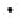 1 кВтч-В8.1-8.2на одного абонента (квартиру)1 квартираиз расчета 150 кВтч на абонента в месяцВ8.2 = В8.1 x 150Д8.2 = В8.1 x 1509Капитальный ремонт жилого дома1 м2 общей площади48 м2В9Д9 =В9 x 4810Санитарное содержание вспомогательных помещений жилого дома1 м2 общей площади48 м2В10Д10 = В10 x 4811Техническое обслуживание запорно-переговорных устройств жилого дома1 квартира1В11Д11 = В1112Электроэнергия, потребляемая на освещение вспомогательных помещений и работу оборудования, за исключением лифта1 м2 общей площади48 м2В12Д12 = В12 x 4813Электроэнергия, потребляемая на работу лифта1 человек3В13Д13 = В13 * 314Управление общим имуществом совместного домовладения в жилых домах1 м2 общей площади48 м2В14Д14 = В14 x 4815ИТОГО---Д15 = сумма строк с Д1 по Д14N
п/пНаименование жилищно-коммунальной услуги и норматив ее потребленияЕдиница измеренияПлановый годовой объем оказываемых жилищно-коммунальных услуг населениюПланируемые среднегодовые удельные затраты на оказание жилищно-коммунальной услуги, рублейПланируемая на очередной финансовый год сумма затрат на оказание жилищно-коммунальных услуг, рублейТарифы (цены), размеры возмещения расходов на очередной финансовый год, рублейПланируемая на очередной финансовый год сумма платежей населения за оказываемые жилищно-коммунальные услуги, рублейУровень возмещения затрат, процентов1234567891Техническое обслуживанием2общей площадиА1Б1С1 = А1 x Б1 х 12В1Д1 = А1 x В1 x 12У1 = В1 / Б1 x 1002Теплоснабжение (отопление и подогрев воды)ГкалА2Б2С2 = А2 x Б2В2Д2 = А2 x В2У2 = В2 / Б2 x 1003Водоснабжением3А3Б3С3 = А3 x Б3В3Д3 = А3 x В3У3 = В3 / Б3 x 1004Водоотведение (канализация)м3А4Б4С4 = А4 x Б4В4Д4 = А4 x В4У4 = В4 / Б4 x 1005Обращение с твердыми коммунальными отходами <*>м3А5Б5С5 = А5 x Б5В5Д5 = А5 x В5У5 = В5 / Б5 x 1006Техническое обслуживание лифтам2общей площадиА6Б6С6 = А6 x Б6 x 12В6Д6 = А6 x В6 х 12У6 = В6 / Б6 x 1007Газоснабжение природным газомм3А7Б7С7 = А7 x Б7В7Д7 = А7 x В7У7 = В7 / Б7 x 1008ЭлектроснабжениекВт·чА8Б8С8 = А8 x Б8В8Д8 = А8 x В8У8 = В8 / Б8 x 1009Санитарное содержание вспомогательных помещений жилого домам2общей площадиА9Б9С9 = А9 x Б9 x 12В9Д9 = А9 x В9 x 12У9 = В9 / Б9 x 10010Техническое обслуживание запорно-переговорных устройств жилого домаквартираА10Б10С10 = А10 x Б10 x 12В10Д10 = А10 x В10 x 12У10 = В10 / Б10 x 10011Электроэнергия, потребляемая на освещение вспомогательных помещений и работу оборудования, за исключением лифтам2общей площадиА11Б11С11 = А11 x Б11 x 12В11Д11 = А11 x В11 x 12У11 = В11 / Б11 x 10012Электроэнергия, потребляемая на работу лифтачеловекА12Б12С12 = А12 x Б12 x 12В12Д12 = А12 x В12 x 12У12 = В12 / Б12 x 10013ИТОГО--С13 = сумма строк с С1 по С12-Д13 = сумма строк с Д1 по Д12У13 = Д13 / С13 x 100N
п/пНаименование жилищно-коммунальной услуги и норматив ее потребленияЕдиница измеренияГодовой объем фактически оказанных жилищно-коммунальных услуг населениюФактические среднегодовые удельные затраты на оказание жилищно-коммунальной услуги, рублейФактическая годовая сумма затрат на оказание жилищно-коммунальных услуг, рублейЗначение тарифа (цены) на жилищно-коммунальную услугу, размера возмещаемых расходов на 31 декабря отчетного года, рублейФактическая сумма платежей, подлежащих к оплате (начисленных, оплаченных по заявительному принципу) в отчетном году за оказанные жилищно-коммунальные услуги, рублейУровень возмещения затрат, процентов1234567891Техническое обслуживание жилых домовм2общей площадиА1Б1В1 = А1 x Б1 x 12Г1Д1 = А1 x Г1 x 12У1 = Д1 / В1 x 1002Теплоснабжение и горячее водоснабжениеГкалА2Б2В2 = А2 x Б2Г2Д2 = А2 x Г2У2 = Д2 / В2 x 1003Водоснабжением3А3Б3В3 = А3 x Б3Г3Д3 = А3 x Г3У3 = Д3 / В3 x 1004Водоотведение (канализация)м3А4Б4В4 = А4 x Б4Г4Д4 = А4 x Г4У4 = Д4 / В4 x 1005Обращение с твердыми коммунальными отходами <*>м3А5Б5В5 = А5 x Б5Г5Д5 = А5 x Г5У5 = Д5 / В5 x 1006Техническое обслуживание лифтам2общей площадиА6Б6В6 = А6 x Б6 х 12Г6Д6 = А6 x Г6 x 12У6 = Д6 / В6 x 1007Газоснабжение природным газомм3А7Б7В7 = А7 x Б7Г7Д7 = А7 x Г7У7 = Д7 / Б7 x 1008ЭлектроснабжениекВт·чА8Б8В8 = А8 x Б8Г8Д8 = А8 x Г8У8 = Д8 / В8 x 1009Санитарное содержание вспомогательных помещений жилого домам2общей площадиА9Б9В9 = А9 x Б9 x 12Г9Д9 = А9 x Г9 x 12У9 = Д9 / В9 x 10010Техническое обслуживание запорно-переговорных устройств жилого домаквартираА10Б10В10 = А10 x Б10 x 12Г10Д10 = А10 x Г10 x 12У10 = Д10 / В10 x 10011Электроэнергия, потребляемая на освещение вспомогательных помещений и работу оборудования, за исключением лифтам2общей площадиА11Б11В11 = А11 x Б11 x 12Г11Д11 = А11 x Г11 x 12У11 = Д11 / В11 x 10012Электроэнергия, потребляемая на работу лифтачеловекА12Б12В12 = А12 x Б12 x 12Г12Д12 = А12 x Г12 x 12У12 = Д12 / В12 x 10013ИТОГО---В13 = сумма строк с В1 по В12Д13 = сумма строк с Д1 по Д12У13 = Д13 / В13 x 100